PURPOSE OF THE REPORT Grant Thornton will present their report on the planned scope and timing of the statutory audit for the year ending 31 March 2018. RECOMMENDATIONSThat members note the contents of the external auditors report (Appendix A).CORPORATE PRIORITIESThe report relates to the following corporate priorities: Projects relating to People in the Corporate Plan:DETAILS The attached includes information in relation to the following:Respective responsibilities  Deep business understandingRisks identifiedMateriality levelsValue for Money (VFM) arrangementsResourcing, timescales and Audit FeesEarly Closure requirements5.   WIDER IMPLICATIONS AND BACKGROUND DOCUMENTATION5.1 Comments of the Statutory Finance OfficerIn January, the Committee considered a report of the Deputy s151 Officer on the progress of the preparation for the closure of accounts for 2017/18.The Committee was informed that the internal plan would take us to the deadline of 31 May 2018 for when the Council had to produce the Statement of Accounts together with the working papers which would be approved by the Statutory Finance Officer. The external audit would then formally commence the main work on the accounts from 1 June 2018. The final statutory deadline for the publication of the 2017/18 Accounts with the external audit opinion and certificate is 31 July 2018.  5.2 Comments of the Monitoring OfficerThere are no legal implications arising as the report is essentially for information. 6.  BACKGROUND DOCUMENTS Appendix A: External Audit Plan – Year ending 31 March 2018 (Grant Thornton)SMT Member’s Name: Lisa Kitto Job Title: Deputy Chief Executive (Resources & Transformation)REPORT TO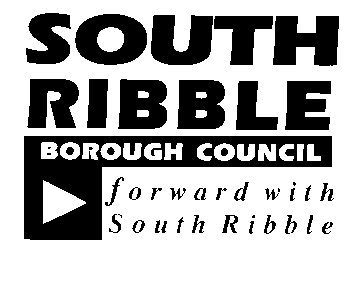 ONON      Governance Committee18 April 201818 April 2018External Audit Annual External Audit Annual External Audit Annual TITLETITLEREPORT OFREPORT OFExternal Audit Plan 2017/18External Audit Plan 2017/18Deputy Chief Executive (Resources & Transformation)Deputy Chief Executive (Resources & Transformation)Is this report confidential?No Excellence and Financial SustainabilityHealth and WellbeingPlacePeople Other implications: RiskEquality & DiversityHR & Organisational Development Property & Asset ManagementICT / TechnologyThe attached report is for information only and therefore there are no direct implications.Report Author:Telephone:Date:Jane Blundell01772 62524504/04/18